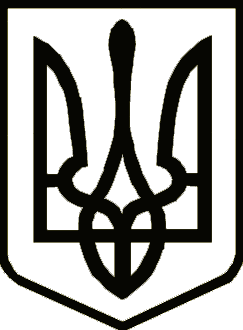 Україна	                  СРІБНЯНСЬКА СЕЛИЩНА РАДАРОЗПОРЯДЖЕННЯПро режим роботи Відповідно до Закону України «Про організацію трудових відносин в умовах воєнного стану», керуючись пунктом 20 частини 4 статті 42 та пункту 8 статті 59 Закону України «Про місцеве самоврядування в Україні», враховуючи розпорядження Прилуцької районної військової адміністрації від 30.09.2022 року № 130 «Про режим роботи», зобов’язую:       1. ВСТАНОВИТИ з 05 жовтня 2022 року такий режим роботи керівництва, апарату та структурних підрозділів Срібнянської селищної ради:понеділок - п’ятниця                                                початок роботи – о 900,                                       обідня перерва – з 1300 до 1330,                          кінець роботи – 1730.       2. Керівникам відокремлених структурних підрозділів Срібнянської селищної ради невідкладно провести власні акти у відповідність до цього розпорядження та довести їх до відома працівників.       3. Рекомендувати комунальним установам, підпорядкованим Срібнянській селищній раді, встановити аналогічний режим роботи.       4. Визнати таким, що втратило чинність розпорядження селищного голови від 03.06.2022 року № 54 «Про режим роботи».5. Контроль за виконанням цього розпорядження покласти на керуючого справами (секретаря) виконавчого комітету Ірину ГЛЮЗО.Селищний голова						     Олена ПАНЧЕНКО04 жовтня2022 року    смт Срібне			      №85